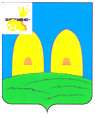 АДМИНИСТРАЦИЯ
ЕКИМОВИЧСКОГО СЕЛЬСКОГО ПОСЕЛЕНИЯ
РОСЛАВЛЬСКОГО РАЙОНА СМОЛЕНСКОЙ ОБЛАСТИПОСТАНОВЛЕНИЕот  04.04. 2018 года                                                                                                             № 29Об утверждении актуализированной на 2019 год схемы теплоснабжения Екимовичского сельского поселения Рославльского района Смоленской областиВ соответствии с  Федеральным законом от 06.10.2003г. №131-Ф «Об общих принципах организации местного самоуправления в Российской Федерации», Федеральным законом от 27.07.2010г  №190-ФЗ «О теплоснабжении», Постановлением Правительства Российской Федерации от 22.02.2012г. №154 «О требованиях к схемам теплоснабжения, порядку их разработки и утверждения»,Администрация Екимовичского сельского поселения Рославльского района  Смоленской областип о с т а н о в л я е т:         1. Утвердить актуализированную на 2019 год  схему теплоснабжения Екимовичского сельского поселения Рославльского района Смоленской области.         2. Настоящее постановление подлежит размещению на официальном сайте Администрации Екимовичского сельского поселения Рославльского района Смоленской области в информационно-телекоммуникационной сети «Интернет».       3. Контроль за исполнением настоящего постановления оставляю за собой.Глава муниципального образованияЕкимовичского сельского поселения Рославльского района Смоленской области	Н.А. Лекторова Актуализированная схема теплоснабжения Екимовичского сельского поселения Рославльского района Смоленской области         на период 2014-2029 годов(в редакции постановлений  Администрации Екимовичского сельского поселения Рославльского района Смоленской области  от  10.04. 2017 года  № 42, от 04.04. 2018 года № 29)СХЕМА ТЕПЛОСНАБЖЕНИЯЕКИМОВИЧСКОГО СЕЛЬСКОГО ПОСЕЛЕНИЯI Общие положенияОснованием для разработки схемы теплоснабжения   Екимовичского   сельского поселения Рославльского  муниципального района является:- Федеральный закон от 27.07.2010 года № 190 -ФЗ «О теплоснабжении»;- Постановление Правительства РФ от 22 Февраля 2012 г. N 154 "О требованиях к схемам теплоснабжения, порядку их разработки и утверждения"- Программа комплексного развития систем коммунальной инфраструктуры муниципального образования;- Генеральный план поселения.II. Состав схемы теплоснабжения сельского поселения на период до 2030 г.Разработанная схема теплоснабжения сельского поселения включает в себя:1. Цели и задачи разработки схемы теплоснабжения2. Общую характеристику сельского поселения.3. Графическую часть:3.1.1. План сельского поселения М 1:10000 с указанием тепловых нагрузок и нанесением источников тепловой энергии с магистральными тепловыми сетями по существующему состоянию.3.2. Перечень присоединённых объектов4. Существующее положение в сфере производства, передачи и потребления тепловой энергии для целей теплоснабжения4.1.Информация о ресурсоснабжающей организации4.2. Структура тепловых сетей4.3.Параметры тепловой сети5. Процедуры диагностики состояния тепловых сетей6. Предложения реконструкции и технического перевооружения источников тепловой энергии и тепловых сетей7.Перспективное потребление тепловой мощности и тепловой энергии на целитеплоснабжения в административных границах поселенияII.Цели и задачи разработки схемы теплоснабженияСхема теплоснабжения  с.Екимовичского сельского поселения разрабатывается в целях удовлетворения спроса на тепловую энергию (мощность) и теплоноситель, обеспечения надежного теплоснабжения наиболее экономичным способом при минимальном воздействии на окружающую среду, а также экономического стимулирования развития систем теплоснабжения и внедрения энергосберегающих технологий.Схема теплоснабжения сельского поселения представляет документ, в котором обосновывается необходимость и экономическая целесообразность проектирования и строительства новых, расширения и реконструкции существующих источников тепловой энергии и тепловых сетей, средств их эксплуатации и управления с целью обеспечения энергетической безопасности, развития экономики поселения и надежности теплоснабжения потребителей.Основными задачами при разработке схемы теплоснабжения сельского поселения на период до 2030г. являются:Обследование системы теплоснабжения и анализ существующей ситуации в теплоснабжении сельского поселения.Выявление дефицита тепловой мощности и формирование вариантов развития системы теплоснабжения для ликвидации данного дефицита.Выбор оптимального варианта развития теплоснабжения и основные рекомендации по развитию системы теплоснабжения сельского поселения до 2030года.Теплоснабжающая организация определяется схемой теплоснабжения.Мероприятия по развитию системы теплоснабжения, предусмотренные настоящей схемой, включаются в инвестиционную программу теплоснабжающей организации и, как следствие, могут быть включены в соответствующий тариф организации коммунального комплекса III. Общая характеристика сельского поселенияОбщая площадь поселения составляет 70,0 кв.м.Сельское поселение находится в . к северо-востоку от районного центра г.Рославля на автомагистрали федерального значения Бобруйск-Москва.Границы сельского поселения: юг, юго-восток – Любовское сельское поселение; север, северо-запад – Сырокоренское сельское поселение; запад – Богдановское сельское поселение; северо-восток – Ивановское сельское поселение.Екимовичское сельское поселение расположено   в Смоленской области в границах Рославльского муниципального района. Площадь поселения  82426- кв.км, численность населения  1855 человек , в состав сельского поселения входит 13 населенных пунктов, центр – с.Екимовичи  Климат: умеренный, переходящий к континентальному. Многолетняя среднегодовая температура от +4,5 до +4,8оС, средняя многолетняя температура зимы –     -5,7оС, средняя многолетняя лета +11,5оС.Наиболее холодный месяц в году – январь. Средняя температура января  колеблется от -9,0оС до -8,0оС; самый теплый месяц – июль, средняя температура июля от +17,5оС до +18,0оС. Абсолютная годовая максимальная температура воздуха + 36оС, минимальная –      -41оС. Число дней в году с температурой выше +10° – 142. Количество ясных дней от 42 до 52-58. Продолжительность вегетационного периода – до 182 дней. Первые заморозки осенью – после 25 октября. Первый снег выпадает в конце октября – начале ноября. Высота снежного покрова – . Наибольшая глубина промерзания почвы – .Устойчивый снежный покров устанавливается в среднем в начале декабря. Высота снежного покрова в начале зимы обычно 7 – , максимум достигается в конце февраля начале марта – 25- на открытых участках и 50- на защищенных. Продолжительность установленного снежного покрова в среднем 125 – 135 дней. Преобладающее направление ветров северо-западное и западное. Средняя скорость ветра зимой 4-5 м/сек, что на 0,8-1,2 м/сек больше чем летом (3-4 м/сек). В течение теплого времени года (апрель-сентябрь) преобладают ветры западного и северо-западного направлений, зимой преобладают юго-западные ветры. Ветры юго-западного и юго-восточного направлений резко повышают температуру и сухость воздуха. Под их влиянием весной иссушаются травяной опад, мхи, подстилка и т.п., в эти периоды наблюдается пик горимости лесов.Общая площадь жилищного фонда 2436,9 кв.м, в т.ч благоустроенного с централизованным отоплением и водоснабжением 2436,9кв.м.IV. Графическая часть схемы теплоснабжения ( приложение 1)V. Существующее положение в сфере производства, передачи и потребления тепловой энергии для целей теплоснабжения с.Екимовичи1. Ресурсоснабжающей организацией Екимовичской котельной является Рославльский филиал ООО «Смоленскрегионтеплоэнерго» на территории поселения  3 котельных.  Предписаний надзорных органов по запрещению эксплуатации тепловых сетей у филиала нет. 2. Структура тепловой сети– двухтрубная   открытая без ЦТП не содержащих подготовительных установок горячего водоснабжения (ГВС). Присоединенная нагрузка Qmax.ч.  -    Гкал/час, максимально возможная нагрузка на сеть ___  2______Гкл\час. К тепловой сети присоединены  объекты :- МБОУ "Екимовичская средняя школа"- СОГБОУ  "Екимовичская средняя школа-интернат  для обучающихся с ограниченными возможностями здоровья"- ММУ Екимовичская участковая больница- многоквартирный дом по ул.Ленинская д.15 (60 квартир)- Екимовичская сельская библиотека филиал № 6 МБУК "Рославльская МЦБС"3. Параметры тепловой сети:3. Запорно-регулирующая арматура на тепловых сетях представлена : задвижки4. На тепловых сетях тепловые камеры и павильоны отсутствуют, в местах установки запорной арматура установлены тепловые колодцы.5. Температурный график определяет режим работы тепловых сетей. По данным температурного графика определяется температура подающей и обратной воды в тепловых сетях, а также в абонентском вводе в зависимости от наружной температуры.7. Отказов тепловых сетей (аварий, инцидентов) принадлежащих котельной № в течение отопительного сезона за последние 5 лет не наблюдалось.8. За последние 5 лет при проведении планово-предупредительных работ было заменено – ____  п.м. тепловых трасс в 2-х трубном исчислении, из них ______- п.м. тепловых трасс в        изоляции.9. Расчет тепловых потерь в связи с отсутствием приборов учета производится на основании приказа Минэнерго от 30.12.2008г №325 «Об организации в Минэнерго РФ работы по утверждению нормативов технологических потерь при передачи тепловой энергии». Динамика изменения тепловых потерь за последние три года представлена в таблице.VII. Предложения реконструкции и технического перевооружения источников тепловой энергии и тепловых сетейСредний износ трубопроводов теплосетей в поселении составляет -70 %. Для решения данной задачи необходима модернизация тепловых сетей – замена ветхих стальных труб теплотрасс на трубы в пенополиуретановой изоляции (далее – ППУ изоляция). Всего в Екимовичском сельском поселении протяженность тепловых сетей в двухтрубном исчислении составляет  __1,059___метров, в том числе в ППУ изоляции – _______метров. Изношенность стальных труб является причиной недопоставки тепла потребителям.Средний износ котлоагрегатов в котельной -составляет 50--%. Изношенность стальных котлов является причиной снижения КПД котлоагрегатов. В 2012- 2020 в рамках комплексной программы развития коммунальной инфраструктуры поселения планируется замена ветхих стальных труб теплотрасс на трубы в пенополиуретановой изоляции, замена котлоагрегата в котельной по необходимостиVIII. Перспективное потребление тепловой мощности и тепловой энергии на целитеплоснабжения в административных границах поселенияЧисленность населения в поселении ежегодно уменьшается, поэтому нет перспектив строительства многоквартирного жилищного фонда и социальной инфраструктуры. Застройщики индивидуального жилищного фонда использует автономные источники теплоснабжения. В связи с этим потребностей в строительства новых тепловых сетей, с целью обеспечения приростов тепловой нагрузки в существующих зонах действия источников теплоснабжения, приросте тепловой нагрузки для целей отопления, горячего водоснабжения нет, т.к. фактическая мощность котельной используется потребителями на 50%.     Раздел 8 «Решение об определении единой теплоснабжающей организации (организаций)»В соответствии со статьей 2 п. 28 Федерального закона Российской Фе-дерации от 27 июля . №190-ФЗ «О теплоснабжении»: «Единая теплоснабжающая организация в системе теплоснабжения (далее – единая теплоснабжающая организация) – теплоснабжающая организация, которая определяется в схеме теплоснабжения федеральным органом исполнительной власти, уполномоченным Правительством Российской Федерации на реализацию государственной политики в сфере теплоснабжения, или органом местного самоуправления на основании критериев и в порядке, которые установлены правилами организации теплоснабжения, утвержденными Правительством Российской Федерации».Статус единой теплоснабжающей организации присваивается органом местного самоуправления или федеральным органом исполнительной власти при утверждении схемы теплоснабжения поселения, городского округа, а в случае смены единой теплоснабжающей организации – при актуализации схемы теплоснабжения;В проекте схемы теплоснабжения должны быть определены границы зон деятельности единой теплоснабжающей организации (организаций). Границы зоны деятельности единой теплоснабжающей организации определяются границами системы теплоснабжения, в отношении которой присваивается соответствующий статус.Критерии определения единой теплоснабжающей организации:- владение на праве собственности или ином законном основании источниками тепловой энергии с наибольшей совокупной установленной тепловой мощностью в границах зоны деятельности единой теплоснабжающей организации или тепловыми сетями, к которым непосредственно подключены источники тепловой энергии с наибольшей совокупной установленной тепловой мощностью в границах зоны деятельности единой теплоснабжающей организации;- размер уставного (складочного) капитала хозяйственного товарищества или общества, уставного фонда унитарного предприятия должен быть не менее остаточной балансовой стоимости источников тепла и тепловых сетей, которыми указанная организация владеет на праве собственности или ином законном основании в границах зоны деятельности единой теплоснабжающей организации. Размер уставного капитала и остаточная балансовая стоимость имущества определяются по данным бухгалтерской отчетности на последнюю отчетную дату перед подачей заявки на присвоение статуса единой теплоснабжающей организации;- в случае наличия двух претендентов статус присваивается организации, способной в лучшей мере обеспечить надежность теплоснабжения в соответ-ствующей системе теплоснабжения.Способность обеспечить надежность теплоснабжения определяется наличием у организации технической возможности и квалифицированного персонала по наладке, мониторингу, диспетчеризации, переключениям и оперативному управлению гидравлическими режимами, что обосновывается в схеме теплоснабжения.Единая теплоснабжающая организация обязана:- заключать и надлежаще исполнять договоры теплоснабжения со всемиобратившимися к ней потребителями тепловой энергии в своей зоне деятель-ности;- осуществлять мониторинг реализации схемы теплоснабжения и подавать в орган, утвердивший схему теплоснабжения, отчеты о реализации, включая предложения по актуализации схемы;- надлежащим образом исполнять обязательства перед иными теплоснабжающими и теплосетевыми организациями в зоне своей деятельности;- осуществлять контроль режимов потребления тепловой энергии в зонесвоей деятельности.В настоящее время в городе действуют одна крупная теплоснабжающая организация, имеющая на своем балансе как крупные источника тепла, так и тепловые сети: ООО «СРТЭ».Данные о ООО Смоленскрегионтеплоэнерго (ООО СРТЭ) (по состоянию на 2013г.):-выработка тепловой энергии на котельных, находящихся в собственности/аренде ООО СРТЭ по утвержденным данных для тарифного регулирования на 2013 год составляет 92 485 Гкал/год. Покупка тепловой энергии у сторонних организаций с целью ее дальнейшей транспортировки по тепловым сетям ООО «Смоленскрегионтеплоэнерго» по утвержденным данных для тарифного регулирования на 2013 год составляет  149 435 Гкал/год.- в ведении (собственности/аренде) организации находятся: 21017 п.м. в двухтрубном исполнении- данные сети проложены от котельных (находящихся в собственности/аренде ООО СРТЭ), 2770 п.м. двухтрубном исполнении- данные сети проложены от линии балансового разграничения с ОАО «Рославльский вагоноремонтный завод», 25180 п.м. в двухтрубном исполнении- данные сети проложены от линии балансового разграничения ООО «Смоленсктепло» и ООО «СРТЭ», 1388 п.м. в двухтрубном исполнении- данные сети проложены от линии балансового разграничения локомотивного депо с ООО «СРТЭ»(среди централизованных теплоисточников, обеспечивающих тепловой энергией как население, так и физических лиц в г. Рославле), а также тепловые сети от данных котельных;- на предприятии имеется квалифицированный персонал для ремонта иобслуживания котельного оборудования и тепловых сетей: слесаря - ремонтники, сварщики, электрики, слесаря КИПиА, операторы котельных установок. В составе предприятия организованы комплексные бригады для проведения требуемых работ;- на предприятии имеется необходимая собственная техника для проведения ремонтно-строительных работ на котельных и тепловых сетях, а также привлекается техника сторонних организаций.На основании имеющихся данных об организации работ в ООО «СРТЭ» и критериев определения единой теплоснабжающей организации предлагается определить статус единой теплоснабжающей организацией по городу:- в зоне централизованного теплоснабжения города Рославля – ООО «Смоленскрегионтеплоэнерго».- на предприятии имеется квалифицированный персонал для ремонта иобслуживания котельного оборудования и тепловых сетей: слесаря - ремонтники, сварщики, электрики, слесаря КИПиА, операторы котельных установок. В составе предприятия организованы комплексные бригады для проведения требуемых работ;- на предприятии имеется необходимая собственная техника для проведения ремонтно-строительных работ на котельных и тепловых сетях, а также привлекается техника сторонних организаций.На основании имеющихся данных об организации работ в ООО «СРТЭ» и критериев определения единой теплоснабжающей организации предлагается определить статус единой теплоснабжающей организацией по городу:- в зоне централизованного теплоснабжения города Рославля – ООО «Смоленскрегионтеплоэнерго». Екимовичи( кот. школы) нагрузка устан-2,0гкл/час, подключена-0,310гкл/часЕкимовичи( центральная)нагрузка устан-2гкл/час, подключена-0,170гкл/часПротяженность тепловых сетей-1,059 км в 2х трубном исчисленииЕкимовичи школа интернат  нагрузка устан-2,5гкл/час, УТВЕРЖДЕНАпостановлением Администрации Екимовичского сельского поселения Рославльского района Смоленской области           от  04.04.  2018 г.    №   29__________________Н.А. ЛектороваАктуализация схемы теплоснабжения Екимовичского сельского поселения Рославльского  района Смоленской области на 2019 годГлава муниципального образованияЕкимовичского сельского поселенияРославльского района Смоленской области                                                                                            Н.А. ЛектороваНаименование участкаНаружный диаметр трубопроводов на участке Dн, мДлина участка (в двухтрубном исчислении),мТеплоизоляционный материалТип прокладкиГод ввода в эксплуатацию (перекладки)Средняя глубина заложения до оси трубопроводов на участке Н, мНаименование участкаНаружный диаметр трубопроводов на участке Dн, мДлина участка (в двухтрубном исчислении),мТеплоизоляционный материалТип прокладкиГод ввода в эксплуатацию (перекладки)Средняя глубина заложения до оси трубопроводов на участке Н, мНаименование участкаНаружный диаметр трубопроводов на участке Dн, мДлина участка (в двухтрубном исчислении),мТеплоизоляционный материалТип прокладкиГод ввода в эксплуатацию (перекладки)Средняя глубина заложения до оси трубопроводов на участке Н, м1234567Котельная№ 241501001002511963№ 23100401005016672,56321963№ 31963ГодОбъем тепловых потерь, ГкалУдельный вес тепловых потерь в выработке, %201020112012График качественного регулирования температуры воды в системах отопления при различных расчетных и текущих температурах наружного воздухаГрафик качественного регулирования температуры воды в системах отопления при различных расчетных и текущих температурах наружного воздухаГрафик качественного регулирования температуры воды в системах отопления при различных расчетных и текущих температурах наружного воздухаТемпература наружного воздуха, °сТемпература, t°CТемпература, t°CТемпература наружного воздуха, °сподающей линииобратной линии+84135+74236+64437+54639+44840+35041+25142+1534305544-15746-25847-36048-46149-56350-66551-76752-86853-97054-107155-117356-127457-137658-147759-157960-168061-178262-188363-198564-208665-218865-228966-239167-249268-259469-269570Баланс тепловой энергии на котельных, находящихся ва собственности /аренде  ООО «Смоленскрегионтеплоэнерго» на 2017 г.Баланс тепловой энергии на котельных, находящихся ва собственности /аренде  ООО «Смоленскрегионтеплоэнерго» на 2017 г.Баланс тепловой энергии на котельных, находящихся ва собственности /аренде  ООО «Смоленскрегионтеплоэнерго» на 2017 г.Баланс тепловой энергии на котельных, находящихся ва собственности /аренде  ООО «Смоленскрегионтеплоэнерго» на 2017 г.Баланс тепловой энергии на котельных, находящихся ва собственности /аренде  ООО «Смоленскрегионтеплоэнерго» на 2017 г.Баланс тепловой энергии на котельных, находящихся ва собственности /аренде  ООО «Смоленскрегионтеплоэнерго» на 2017 г.Наименование источника тепловой энергииПолезный отпуск тепловой энергии потребителям, ГкалНормативные технологические потери в тепловых сетях ООО "СРТЭ", ГкалОтпуск тепловой энергии в сеть, ГкалРасход тепловой энергии на собственные нужды, ГкалВыработка тепловой энергии, Гкал ООО «Смоленскрегионтепллоэнерго» № 23 с.Екимовичи центральная421,2163,00584,2412,94597,18№ 24 с.Екимовичи школа759,1115,00874,1042,55916,65ВСЕГО:1180,3278,001458,3355,491513,82Баланс тепловой энергии на котельных  на 2018 г.Баланс тепловой энергии на котельных  на 2018 г.Баланс тепловой энергии на котельных  на 2018 г.Баланс тепловой энергии на котельных  на 2018 г.Баланс тепловой энергии на котельных  на 2018 г.Баланс тепловой энергии на котельных  на 2018 г.Баланс тепловой энергии на котельных  на 2018 г.Наименование  юридического лица, в собственности/аренде у которого находится источник тепловой энергииНаименование источника тепловой энергииПолезный отпуск тепловой энергии потребителям, ГкалНормативные технологические потери в тепловых сетях теплоснабжающей организации, ГкалОтпуск тепловой энергии в сеть, ГкалРасход тепловой энергии на собственные нужды, ГкалВыработка тепловой энергии, Гкал ООО "Смоленскрегионтеплоэнерго"№ 23 с.Екимовичи (Центральная)39916356213575ООО "Смоленскрегионтеплоэнерго"№ 24 с.Екимовичи (Школа)73111584642888ОГУЭПП "Смоленскоблкоммунэнерго"Котельная п. Екимовичи, ул. Краснохолмская (школа-интернат)1249211270291299ВСЕГО:23792992678842762Баланс тепловой энергии на котельных  на 2019 г.Баланс тепловой энергии на котельных  на 2019 г.Баланс тепловой энергии на котельных  на 2019 г.Баланс тепловой энергии на котельных  на 2019 г.Баланс тепловой энергии на котельных  на 2019 г.Баланс тепловой энергии на котельных  на 2019 г.Баланс тепловой энергии на котельных  на 2019 г.Наименование  юридического лица, в собственности/аренде у которого находится источник тепловой энергииНаименование источника тепловой энергииПолезный отпуск тепловой энергии потребителям, ГкалНормативные технологические потери в тепловых сетях теплоснабжающей организации, ГкалОтпуск тепловой энергии в сеть, ГкалРасход тепловой энергии на собственные нужды, ГкалВыработка тепловой энергии, Гкал ООО "Смоленскрегионтеплоэнерго"№ 23 с.Екимовичи (Центральная)41616357913592ООО "Смоленскрегионтеплоэнерго"№ 24 с.Екимовичи (Школа)71811583341874ОГУЭПП "Смоленскоблкоммунэнерго"Котельнаяс. Екимовичи, ул. Краснохолмская (школа-интернат)1 199211 220291 249ВСЕГО:2 3332992 632832 715